SPONSORSHIP LETTERDear Mr./Ms. ,We sincerely appreciate  dedication to supporting youth initiatives in the community and are thankful for the opportunity to submit our donation request! 	
We at are hoping to help, promote and support our cause by a  in our local community. With this in mind, we are currently seeking donations and/or sponsorships which would aid our effort. Our project will focus on . 	We sincerely feel that you would be a great fit with our initiative and are respectfully requesting .  	Project/Event Details
Project Name:                                    
Location of Event:                                     Your support would be an invaluable partnership and your donation will directly impact our goal! Thank you and please feel free to reach out if you have any additional questions about the project or our organization. Kind regards,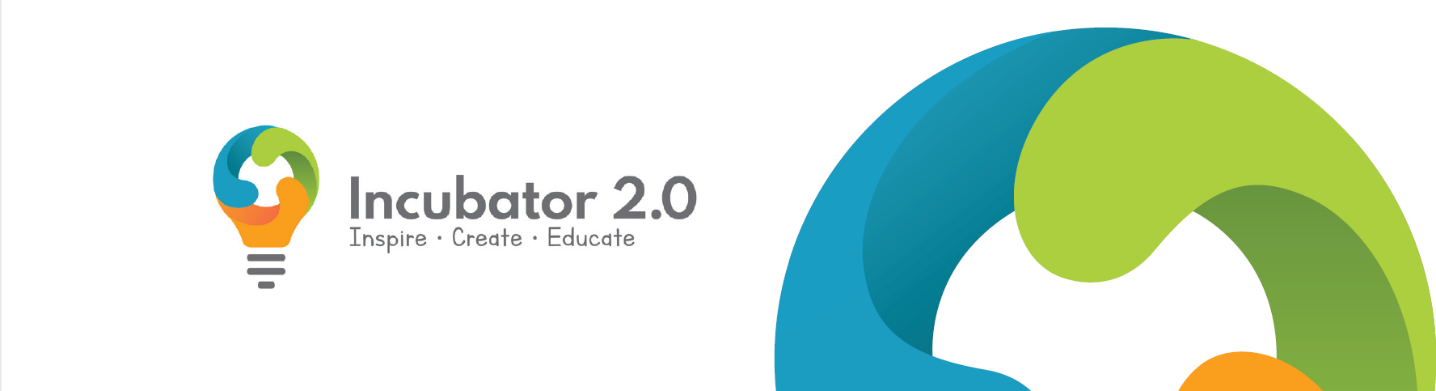 